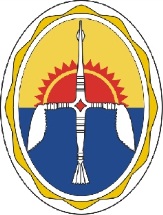 КРАСНОЯРСКИЙ   КРАЙЭвенкийский муниципальный  район                                     Администрация поселка Чиринда                                            ПОСТАНОВЛЕНИЕ 19 июля  2023 г.                                                                                         № 28 Об утверждении сведений о ходе исполнения бюджета поселка и сведений о численности муниципальных служащих бюджета  п. Чириндапо состоянию на 1 июля  2023 годаВ соответствие со статьей 217, 219Бюджетного кодекса Российской Федерации                                        П О С Т А Н О В Л Я Ю: 1. 	Утвердить сведения о ходе исполнения бюджета поселка согласно приложению №1.2. 	Сведения о численности муниципальных служащих бюджета поселка, согласно приложению №2.3. 	Постановление вступает в силу с момента подписания и подлежит официальному опубликованию в периодическом печатном средстве массовой информации « Официальный вестник Эвенкийского муниципального района».4. 	Контроль исполнения настоящего Постановления оставляю за собой.Глава поселка Чиринда                                                                   Демьянова М.А.Приложение №1к Постановлению Администрации поселка Чиринда от 19.07.2023 г. №28 Сведения о ходе исполнения бюджета поселка на  2023 годпо состоянию на 1 июля 2023 года(тыс. рублей)Приложение №2к Постановлению Администрации поселка Чиринда от 19.07.2023 г. №28 Сведения о численности муниципальных служащих бюджета п. Чиринда по состоянию на 1 июля 2023 года(тыс. рублей)Наименование показателяплан, с учетом измененийна 01 июля2023 годаИсполнено на 01.07.2023 года           Исполнено на 01.07.2023 года           % испол-ненияНаименование показателяплан, с учетом измененийна 01 июля2023 годаИсполнено на 01.07.2023 года           Исполнено на 01.07.2023 года           % испол-нения12334ДОХОДЫДОХОДЫДОХОДЫДОХОДЫДОХОДЫНалоговые и неналоговые доходы182,972,372,339,5Налоги на прибыль, доходы 95,629,029,030,3Налоги на имущество5,5-1,3-1,30Доходы от использования имущества, находящегося в государственной и муниципальной собственностиПрочие неналоговые доходы Доходы бюджетов бюджетной системы Российской Федерации от возврата остатков субсидий, субвенций и иных межбюджетных трансфертов, имеющих целевое назначение, прошлых летВозврат остатков субсидий, субвенций и иных межбюджетных трансфертов, имеющих целевое назначение, прошлых летБезвозмездные поступления14 930,05 499,25 499,236,8ВСЕГО ДОХОДОВ15 113,05 571,55 571,536,9Общегосударственные вопросы8 632,04 008,546,446,4Функционирование высшего должностного лица субъекта Российской Федерации и муниципального образования1 865,5834,244,744,7Функционирование законодательных (представительных) органов государственной власти и представительных органов муниципальных образованийФункционирование Правительства Российской Федерации, высших исполнительных органов государственной власти субъектов Российской Федерации, местных администраций5 720,32 369,141,441,4Обеспечение деятельности финансовых, налоговых и таможенных органов и органов финансового (финансово-бюджетного) надзораОбеспечение проведения выборов и референдумов 0,0 0Обслуживание государственного и муниципального долгаРезервные фонды98,2000Другие общегосударственные вопросы948,0805,284,984,9Национальная безопасность и правоохранительная деятельность258,314,05,45,4Защита населения и территории от чрезвычайных ситуаций природного и техногенного характера, гражданская оборона258,414,05,45,4Национальная экономика438,5000Сельское хозяйство и рыболовствоТранспорт0000Дорожное хозяйство244,5000Связь и информатикаДругие вопросы в области национальной экономики194,0000Жилищно-коммунальное хозяйство5 836,4376,06,46,4Жилищное хозяйство4 964,3000Коммунальное хозяйствоБлагоустройство872,1376,043,143,1Другие вопросы в области жилищно-коммунального хозяйстваМежбюджетные трансферты420,6420,6100,0100,0Дотации бюджетам субъектов Российской Федерации и муниципальных образованийСубсидии бюджетам субъектов Российской Федерации и муниципальных образований (межбюджетные субсидии)Субвенции бюджетам субъектов Российской Федерации и муниципальных образованийИные межбюджетные трансферты420,6420,6100,0100,0ВСЕГО РАСХОДОВ15 585,84 819,130,930,9Дефицит бюджета поселения-472,8752,400ИСТОЧНИКИ ВНУТРЕННЕГО ФИНАНСИРОВАНИЯ ДЕФИЦИТА БЮДЖЕТА472,8-752,400Кредиты кредитных организаций в валюте Российской ФедерацииПолучение кредитов от кредитных организаций в валюте Российской ФедерацииПолучение кредитов от кредитных организаций бюджетом субъекта Российской Федерации в валюте Российской ФедерацииПогашение кредитов, предоставленных кредитными организациями в валюте Российской ФедерацииПогашение бюджетом субъекта Российской Федерации кредитов от кредитных организаций в валюте Российской ФедерацииИзменение остатков средств на счетах по учету средств бюджета472,8-752,4159,1159,1Увеличение остатков средств бюджетов-15 113,0-5 578,136,936,9Увеличение прочих остатков денежных средств бюджета субъекта Российской Федерации-15 113,0-5 578,136,936,9Уменьшение остатков средств бюджетов15 585,84 825,731,031,0Уменьшение прочих остатков денежных средств бюджета субъекта Российской Федерации15 585,84 825,731,031,0N 
п/пНаименование показателяЗначение1231Общая численность работников органа местного самоуправления31.1Среднесписочная численность муниципальных  служащих бюджета поселка Чириндаза 2 квартал, человек                 21.2Среднесписочная  численность работников, замещающих муниципальные должности12Денежное содержание работников органов местного самоуправления800,42.1Фактические затраты на денежное содержание муниципальных служащих бюджета поселка за 2 квартал, тыс. рублей                                       514,72.2Фактические затраты на денежное содержание лиц, замещающих муниципальные должности за 2 квартал, тыс. рублей                                       285,7